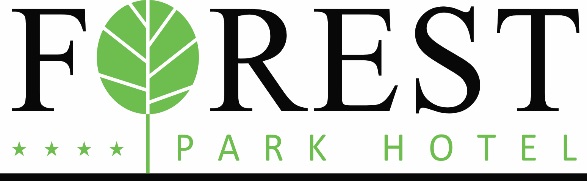 CENÍK 2022Platný od 01.01.2022Všeobecné podmínky:Mimosezóna: 04.01.2022 - 30.04.2022 a 01.10.2022 - 23.12.2022Hlavní sezóna: 01.05.2022 - 30.09.2022 a 24.12.2022 – 03.01.2023Děti na přistýlce do 5 let zdarma / děti 5 – 18 let 50 % ceny osoba/nocKe každému pobytu nabízíme:Wellness set (župan, pantofle, ručník) po dobu pobytuPřipojení k internetu v hotelu zdarmaPoužití trezoruCENÍK HOTELOVÉHO UBYTOVÁNÍPOKOJ SE SNÍDANÍ ZA NOCPoplatek z ubytování ve výši 50,- Kč/os./noc není zahrnut v ceněMaxi Forest balíček - program od 7 nocíPoplatek z ubytování ve výši 50,- Kč/os./noc není zahrnut v ceněProgram: polopenze, konzultace s lékařem, 15 klasických procedur dle předpisu lékaře např.: klasická částečná masáž, uhličitá koupel, plynová obálka, plynová injekce, parafín, přístrojová lymfodrenáž, slatinová aplikace, přísadová koupel, magnetoterapie, elektroléčba, inhalace, masáž hlavy, oxygenoterapie, Bonus: 2x plavání v městském bazénu (25 metrů, vířivka, sauna) – dle provozní doby městského bazénu + doprava do bazénu a zpět, parkovací místo (dle kapacity hotelového parkoviště).Lázeňská Forest dovolená - program od 5 nocíPoplatek z ubytování ve výši 50,- Kč/os./noc není zahrnut v ceněProgram: polopenze, konzultace s lékařem, 10 klasických procedur dle předpisu lékaře např.: klasická částečná masáž, uhličitá koupel, plynová obálka, plynová injekce.Bonus: 2x plavání v městském bazénu (25 metrů, vířivka, sauna) – dle provozní doby městského bazénu + doprava do bazénu a zpět, parkovací místo (dle kapacity hotelového parkoviště).Minirelax Forest balíček – cena za 3 noci / osoba se snídaníPoplatek z ubytování ve výši 50,- Kč/os./noc není zahrnut v ceněProgram: snídaně,1x klasická částečná masáž, 1x parafín na ruce, 1x perličková koupel.Kategorie pokojeNettoNettoKategorie pokojeMimosezónaHlavní sezónaJednolůžkový1 5901 790Dvoulůžkový2 2902 490Apartmán3 5903 990Kategorie pokojeNettoNettoKategorie pokojeMimosezónaHlavní sezónaJednolůžkový1 6901 950Dvoulůžkový1 4301 690Dvoulůžkový obsazen 1 os.2 0802 340Apartmán2 0802 340Kategorie pokojeNettoNettoKategorie pokojeMimosezónaHlavní sezónaJednolůžkový1 5601 820Dvoulůžkový1 3001 560Dvoulůžkový obsazen 1 os.1 9502 210Apartmán1 9502 210Kategorie pokojeNettoNettoKategorie pokojeMimosezónaHlavní sezónaJednolůžkový4 2905 070Dvoulůžkový3 9004 680Dvoulůžkový obsazen 1 os.6 2407 070Apartmán6 2407 070